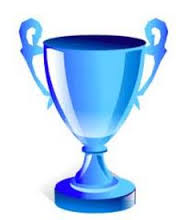 PLANOWANE KONKURSY SZKOLNE I MIĘDZYSZKOLNEW ROKU SZKOLNYM 2018 / 2019semestr I i IIDLA KLAS IV-VIIIPLANOWANE KONKURSY SZKOLNE I MIĘDZYSZKOLNEW ROKU SZKOLNYM 2018 / 2019semestr I i IIDLA KLAS IV-VIIIPLANOWANE KONKURSY SZKOLNE I MIĘDZYSZKOLNEW ROKU SZKOLNYM 2018 / 2019semestr I i IIDLA KLAS IV-VIIIPLANOWANE KONKURSY SZKOLNE I MIĘDZYSZKOLNEW ROKU SZKOLNYM 2018 / 2019semestr I i IIDLA KLAS IV-VIIIMiesiącMiesiącNazwa konkursuNauczyciele  odpowiedzialniwrzesieńBieg Solidarności 2018- międzyszkolnyNauczyciele wychowania fizycznego. Wychowania wczesnoszkolnego,nauczyciel informatykiwrzesień„zDdolny Ślązaczek”-międzyszkolnyNauczyciele języka polskiegoNauczyciele matematykiwrzesieńSzkolny Konkurs Czytelniczy- szkolnyI  i II etap edukacyjny( trwa przez cały rok szkolny)Nauczyciel bibliotekiwrzesieńMistrzostwa Wrocławia w sztafetowych biegach przełajowychNauczyciele wychowania fizycznegopaździernikSzkolny Konkurs Ortograficznyo Tytuł Mistrza Dyktandadla uczniów II etapu kształceniaNauczycielejęzyka polskiegopaździernikDolnośląskie Igrzyska Młodzieży Szkolnej w strzelectwie sportowym- międzyszkolnyNauczyciele wychowania fizycznegopaździernikMistrzostwa Strefy Centrum w piłce koszykowej dziewcząt i chłopców- międzyszkolnyNauczyciele wychowania fizycznegopaździernikMistrzostwa Strefy Centrum w   mini koszykówce dziewcząt i chłopców- międzyszkolnyNauczyciele wychowania fizycznegopaździernikKonkurs szkolny z techniki „ Magia papieru – Origami” -szkolnyNauczyciel technikipaździernikMistrzostwa Strefy Centrum w piłce nożnej  chłopców- międzyszkolnyNauczyciele wychowania fizycznegolistopadlistopad„Przystanek Polszczyzna”- szkolny Nauczyciele języka polskiegolistopadlistopadWewnątrzszkolne rozgrywki  w piłce nożnej na poziomach klas 4-8Nauczyciele wychowaniafizycznegolistopadlistopadKonkurs grafiki komputerowej „Dzień Życzliwości”- szkolnyNauczyciele informatykilistopadlistopadKonkurs Ogólnopolski „Alfik matematycznyNauczyciele matematykilistopadlistopadWewnątrzszkolny konkurs matematyczny „ Mistrz szybkiego mnożenia i dzielenia”    dla kl. 4-5Nauczyciele matematykilistopadlistopadOgólnopolski konkurs  Pingwin – z geografiiNauczyciel geografiilistopadlistopadKonkurs wiedzy o HiszpaniiNauczyciel języka hiszpańskiegogrudzieńSzkolny Konkurs na Najładniejszą Kartkę Świąteczną/OzdobęNauczyciele plastykigrudzieńKonkurs języka angielskiego- szkolnyNauczyciele języka angielskiegogrudzieńMiędzyszkolny Konkurs Plastyczny „Gwiazdkowy sen”Nauczyciele plastykigrudzieńKonkurs z techniki dla kl. IV „Najpiękniejsza Kartka Bożonarodzeniowa-szkolnyNauczyciel technikigrudzieńKonkurs z techniki dla kl. V –VI „Bombka na choinkę” -szkolnyNauczyciel technikigrudzieńKonkurs z fizyki „Fizyka w obiektywie" dla uczniów kl.7,8-szkolnyNauczyciel fizykigrudzieńKonkurs –Wieża Babel- międzyszkolnyNauczyciele matematykigrudzieńMiędzyszkolny konkurs grafiki komputerowej „Kartka bożonarodzeniowa”Nauczyciel informatykigrudzieńWewnątrzszkolne rozgrywki w tenisie stołowymNauczyciele wychowania fizycznegostyczeńOlimpus - międzyszkolnyKomisja HumanistycznastyczeńMistrzostwa Strefy Centrum Wrocławia  tenisie stołowym dziewcząt i chłopcówNauczyciel wychowania fizycznegostyczeńMistrzostwa Wrocławia w KręglachNauczyciele wychowania fizycznego